TRABAJO 2º ESO 25 MAYO:1º EJERCICIOS TEMA 9: “PITÁGORAS”PÁGINA 184: EJERCICIOS 2PÁGINA 185: EJERCICIO 8EJEMPLOS DE AYUDA: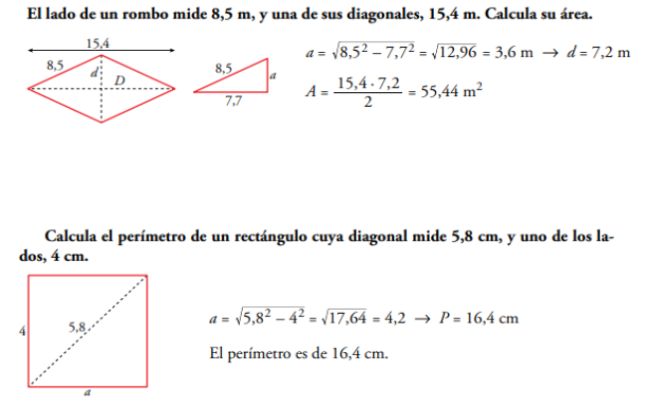 